Приложение к Основной профессиональной образовательной программеМИНИСТЕРСТВО ОБРАЗОВАНИЯ И НАУКИ РЕСПУБЛИКИ ДАГЕСТАНГОСУДАРСТВЕННОЕ БЮДЖЕТНОЕ ПРОФЕССИОНАЛЬНОЕ ОБРАЗОВАТЕЛЬНОЕ УЧРЕЖДЕНИЕ 
РЕСПУБЛИКИ ДАГЕСТАН «ТЕХНИЧЕСКИЙ КОЛЛЕДЖ ИМЕНИ Р.Н. АШУРАЛИЕВА»Программа государственной итоговой аттестации 
выпускников по специальности среднего профессионального образования
38.02.01 Экономика и бухгалтерский учет (по отраслям) на 2023-2024 учебный годКвалификации выпускника: бухгалтерФорма обучения - очнаяРассмотрена на заседании педагогического совета ГБПОУ РД «Технический колледж имени Р.Н. Ашуралиева» 27 октября 2023 г., протокол № 1г. Махачкала, 2023 г.Содержание:1.	ОБЩИЕ ПОЛОЖЕНИЯ	31.1.	Нормативные правовые документы и локальные акты, регулирующие вопросы организации и проведения ГИА в Колледже	31.2.	Цель ГИА	51.3.	Формы, сроки и длительность ГИА	52.	ПОДГОТОВКА ПРОВЕДЕНИЯ ГИА	52.1.	Состав и порядок работы ГЭК	52.2.	Состав и порядок работы экспертной группы демонстрационного экзамена	62.3.	Выбор оценочной документации для демонстрационного экзамена	62.4.	Место подготовки и проведения демонстрационного экзамена	72.5.	Подготовка к защите дипломных работ	73.	ПРОЦЕДУРА ПРОВЕДЕНИЯ ГИА	113.1.	Порядок проведения демонстрационного экзамена	113.2.	Порядок защиты дипломных работ	144.	ОЦЕНИВАНИЕ РЕЗУЛЬТАТОВ ГИА	154.1.	Оценивание результатов демонстрационного экзамена	164.2.	Требования к дипломным проектам и методика их оценивания	164.3.	Отчет о работе ГЭК	165.	ПОРЯДОК АПЕЛЛЯЦИИ И ПЕРЕСДАЧИ ГИА	176.	ОСОБЕННОСТИ ПРОВЕДЕНИЯ ГИА ДЛЯ ВЫПУСКНИКОВ ИЗ ЧИСЛА ЛИЦ С ОГРАНИЧЕННЫМИ ВОЗМОЖНОСТЯМИ ЗДОРОВЬЯ, ДЕТЕЙ-ИНВАЛИДОВ И ИНВАЛИДОВ	187.	УСЛОВИЯ РЕАЛИЗАЦИИ ПРОГРАММЫ ГИА	207.1.	Требования к минимальному материально-техническому обеспечению	207.2.	Информационное обеспечение государственной итоговой аттестации	20ПРИЛОЖЕНИЯ	23ПРИЛОЖЕНИЕ 1 Фонд оценочных средств государственной итоговой аттестации выпускников по специальности среднего профессионального образования 38.02.01 Экономика и бухгалтерский учет (по отраслям).	23ПРИЛОЖЕНИЕ 2 Требования к структуре, содержанию и оформлению дипломных работ	23ПРИЛОЖЕНИЕ 3 План мероприятий по подготовке и проведению ГИА	23ОБЩИЕ ПОЛОЖЕНИЯ Программа государственной итоговой аттестации (далее – ГИА) является частью основной профессиональной образовательной программы – программы подготовки специалистов среднего звена по специальности 38.02.01 Экономика и бухгалтерский учет (по отраслям). Реквизиты приказа утверждения ФГОС СПО: № 69 от 5 февраля 2018 г., (зарегистрирован Министерством юстиции РФ 26 февраля 2018 г. N 50137)Программа ГИА устанавливает правила организации и проведения ГИА студентов, требования к дипломным работам, методику их оценивания, уровни демонстрационного экзамена, конкретный комплект оценочной документации, выбранный Колледжем, исходя из содержания образовательной программы, из размещенных на официальном сайте оператора в сети "Интернет" единых оценочных материалов. Программа ГИА утверждается Колледжем после обсуждения на заседании педагогического совета с участием председателей ГЭК, после чего доводится до сведения выпускников не позднее, чем за шесть месяцев до начала ГИА.Обеспечение проведения ГИА осуществляется ГБПОУ РД «Технический колледж имени Р.Н. Ашуралиева» (далее – Колледж). Колледж использует необходимые для организации образовательной деятельности средства обучения и воспитания при проведении ГИА выпускников.ГИА выпускников не может быть заменена на оценку уровня их подготовки на основе текущего контроля успеваемости и результатов промежуточной аттестации, за исключением следующего случая: по решению ГЭК результаты демонстрационного экзамена, проведенного при участии оператора, в рамках промежуточной аттестации по итогам освоения профессионального модуля по заявлению выпускника могут быть учтены при выставлении оценки по итогам ГИА в форме демонстрационного экзамена.Выпускникам и лицам, привлекаемым к проведению ГИА, во время ее проведения запрещается иметь при себе и использовать средства связи. К ГИА допускаются выпускники, не имеющие академической задолженности и в полном объеме выполнившие учебный план или индивидуальный учебный план по специальности 38.02.01 Экономика и бухгалтерский учет (по отраслям).ГИА проводится на основе принципов объективности и независимости оценки качества подготовки обучающихся.Нормативные правовые документы и локальные акты, регулирующие вопросы организации и проведения ГИА в КолледжеПрограмма государственной итоговой аттестации выпускников по специальности 38.02.01 Экономика и бухгалтерский учет (по отраслям) разработана в соответствии со следующими документами: Федеральный закон от 29 декабря 2012 г. № 273-ФЗ «Об образовании в Российской Федерации»;Приказ Минпросвещения России от 08.11.2021 N 800 "Об утверждении Порядка проведения государственной итоговой аттестации по образовательным программам среднего профессионального образования" (Зарегистрировано в Минюсте России 07.12.2021 N 66211);Приказ Министерства образования и науки Российской Федерации № 69 от 5 февраля 2018 г. "Об утверждении федерального государственного образовательного стандарта среднего профессионального образования по специальности 38.02.01 Экономика и бухгалтерский учет (по отраслям), утвержденным (зарегистрирован Министерством юстиции РФ 26 февраля 2018 г. N 50137);Приказ Минтруда России от 22.12.2014 N 1061н "Об утверждении профессионального стандарта "Бухгалтер" (Зарегистрировано в Минюсте России 23.01.2015 N 35697);Приказ Минтруда России от 22.04.2015 N 236н "Об утверждении профессионального стандарта "Специалист по внутреннему контролю (внутренний контролер)" (Зарегистрировано в Минюсте России 13.05.2015 N 37271);Приказ Минтруда России от 19.10.2015 N 728н "Об утверждении профессионального стандарта "Аудитор" (Зарегистрировано в Минюсте России 23.11.2015 N 39802);Приказ Минпросвещения России от 24.08.2022 N 762 "Об утверждении Порядка организации и осуществления образовательной деятельности по образовательным программам среднего профессионального образования" (Зарегистрировано в Минюсте России 21.09.2022 N 70167);Оценочные материалы для демонстрационного экзамена профильного уровня по специальности 38.02.01. Экономика и бухгалтерский учет (по отраслям), опубликованные на сайте оператора (комплект оценочной документации (КОД) 38.02.01-1-2024 для организации и проведения аттестации обучающихся по программе среднего профессионального образования 38.02.01 Экономика и бухгалтерский учет (по отраслям) в форме демонстрационного экзамена по специальности 38.02.01. Экономика и бухгалтерский учет (по отраслям);ГОСТ 2.051-2013. Межгосударственный стандарт. Единая система конструкторской документации. Электронные документы. Общие положения (введен в действие Приказом Росстандарта от 22.11.2013 N 1628-ст);ГОСТ Р 7.0.97-2016. Национальный стандарт Российской Федерации. Система стандартов по информации, библиотечному и издательскому делу. Организационно-распорядительная документация. Требования к оформлению документов (утв. Приказом Росстандарта от 08.12.2016 N 2004-ст) ГОСТ Р 7.0.100-2018. Национальный стандарт Российской Федерации. Система стандартов по информации, библиотечному и издательскому делу. Библиографическая запись. Библиографическое описание. Общие требования и правила составления (утв. и введен в действие Приказом Росстандарта от 03.12.2018 N 1050-ст);ГОСТ Р 7.0.5-2008. Национальный стандарт Российской Федерации. Система стандартов по информации, библиотечному и издательскому делу. Библиографическая ссылка. Общие требования и правила составления (утв. и введен в действие Приказом Ростехрегулирования от 28.04.2008 N 95-ст);Учебный план и календарный учебный график по специальности 38.02.01 Экономика и бухгалтерский учет (по отраслям);Устав Колледжа;Локальные акты, регулирующие вопросы организации и проведения государственной итоговой аттестации в Колледже;Программа государственной итоговой аттестации разработана с учетом примерной основной образовательной программы по специальности 38.02.01 Экономика и бухгалтерский учет (по отраслям) (Приказ ФГБОУ ДПО ИРПО № П-194 от 28.06.2022, реквизиты решения о включении ПООП в реестр: протокол № б/н от 25.12.2021).Цель ГИАВ соответствии с Федеральным законом от 29 декабря 2012г. № 273-ФЗ «Об образовании в Российской Федерации» ГИА проводится государственной экзаменационной комиссией в целях определения соответствия результатов освоения обучающимися основной профессиональной образовательной программы специальности 38.02.01 Экономика и бухгалтерский учет (по отраслям) соответствующим требованиям федерального государственного образовательного стандарта.ГИА завершается присвоением выпускникам квалификации специалиста среднего звена указанной в ФГОС СПО – «бухгалтер».Результаты освоения образовательной программы и формы проверки их освоения представлены в Фонде оценочных средств ГИА (Приложение 1 к данной программе ГИА).Формы, сроки и длительность ГИАГИА по специальности 38.02.01 Экономика и бухгалтерский учет (по отраслям) проводится в форме демонстрационного экзамена и защиты дипломной работы.Длительность государственной итоговой аттестации в соответствии с ФГОС СПО по 38.02.01 Экономика и бухгалтерский учет (по отраслям) составляет 216 часов (6 недель). Сроки государственной итоговой аттестации согласно учебному плану и календарному учебному графику с 18.05 по 28.06.2024 года.В структуре времени, отводимого ФГОС СПО на государственную итоговую аттестацию, Колледж самостоятельно определяет график проведения демонстрационного экзамена и график защиты дипломных работ. Согласно графику, демонстрационный экзамен проводится с 18.05.2024 по 28.05.2024. Защита дипломных работ с 15.06.2024 по 28.06.2024.ПОДГОТОВКА ПРОВЕДЕНИЯ ГИА Состав и порядок работы ГЭКГИА проводится государственной экзаменационной комиссией (далее - ГЭК), создаваемой Колледжем.Государственная экзаменационная комиссия реализует следующие функции:определение соответствия результатов освоения выпускниками образовательной программы требованиям ФГОС СПО по специальности 38.02.01 Экономика и бухгалтерский учет (по отраслям); принятие решения присвоении квалификации «бухгалтер» по результатам ГИА и выдаче выпускнику диплома о среднем профессиональном образовании (документ об образовании и о квалификации); разработка на основании анализа итогов деятельности государственной экзаменационной комиссии рекомендаций по совершенствованию подготовки обучающихся.ГЭК формируется из числа педагогических работников Колледжа, лиц, приглашенных из сторонних организаций, в том числе:педагогических работников;представителей организаций-партнеров, направление деятельности которых соответствует области профессиональной деятельности, к которой готовятся выпускники – 08 Финансы и экономика;экспертов организации, наделенной полномочиями по обеспечению прохождения ГИА в форме демонстрационного экзамена (далее - оператор), обладающих профессиональными знаниями, навыками и опытом в сфере, соответствующей специальности (далее - эксперты).Состав ГЭК утверждается приказом директора Колледжа и действует в течение одного календарного года. В состав ГЭК входят председатель ГЭК, заместитель председателя ГЭК и члены ГЭК.ГЭК возглавляет председатель, который организует и контролирует деятельность ГЭК, обеспечивает единство требований, предъявляемых к выпускникам.Председатель ГЭК утверждается не позднее 20 декабря текущего года на следующий календарный год (с 1 января по 31 декабря) по представлению Колледжа Министерством образования и науки Республики Дагестан.Председателем ГЭК утверждается лицо, не работающее в Колледже, из числа: руководителей или заместителей руководителей организаций, осуществляющих образовательную деятельность, соответствующую области профессиональной деятельности, к которой готовятся выпускники; представителей работодателей или их объединений, организаций-партнеров, включая экспертов, при условии, что направление деятельности данных представителей соответствует области профессиональной деятельности, к которой готовятся выпускники – 08 Финансы и экономика.. Состав и порядок работы экспертной группы демонстрационного экзаменаДля проведения демонстрационного экзамена в составе ГЭК создается экспертная группа из числа экспертов (далее - экспертная группа).Экспертную группу возглавляет главный эксперт, назначаемый из числа экспертов, включенных в состав ГЭК.Главный эксперт организует и контролирует деятельность возглавляемой экспертной группы, обеспечивает соблюдение всех требований к проведению демонстрационного экзамена и не участвует в оценивании результатов демонстрационного экзамена.Количество экспертов, входящих в состав экспертной группы, определяется Колледжем на основе условий, указанных в комплекте оценочной документации 38.02.01-1-2024 (очный формат) для демонстрационного экзамена по специальности 38.02.01 Экономика и бухгалтерский учёт (по отраслям), а именно, три эксперта на одну экзаменационную группу из пятнадцати обучающихся.  Выбор оценочной документации для демонстрационного экзаменаПо решению Колледжа на основании заявлений выпускников по специальности 38.02.01 Экономика и бухгалтерский учет (по отраслям) проводится демонстрационный экзамен профильного уровня по специальности 38.02.01 Экономика и бухгалтерский учёт (по отраслям). Демонстрационный экзамен профильного уровня по специальности 38.02.01 Экономика и бухгалтерский учёт (по отраслям), проводится с использованием единых оценочных материалов, включающих в себя конкретный комплект оценочной документации, варианты заданий и критерии оценивания, разрабатываемый оператором с участием организаций-партнеров, отраслевых и профессиональных сообществ и размещенный на официальном сайте оператора в информационно-телекоммуникационной сети "Интернет" (далее - сеть "Интернет") не позднее 1 октября года, предшествующего проведению ГИА, а именно комплект оценочной документации 38.02.01-1-2024 (очный формат) по специальности 38.02.01 Экономика и бухгалтерский учёт (по отраслям) Комплект оценочной документации включает комплекс требований для проведения демонстрационного экзамена, перечень оборудования и оснащения, расходных материалов, средств обучения и воспитания, план застройки площадки демонстрационного экзамена, требования к составу экспертных групп, инструкции по технике безопасности, а также образцы заданий.Комплект оценочной документации 38.02.01-1-2024 (очный формат) для демонстрационного экзамена по специальности 38.02.01 Экономика и бухгалтерский учёт (по отраслям) представлен в Фонде оценочных средств ГИА (Приложение 1 к данной программе ГИА).  Место подготовки и проведения демонстрационного экзаменаДемонстрационный экзамен проводится в центре проведения демонстрационного экзамена (далее - центр проведения экзамена), представляющем собой площадку, оборудованную и оснащенную в соответствии с комплектом оценочной документации по специальности 38.02.01 Экономика и бухгалтерский учёт (по отраслям), по графику, утвержденному Министерством образования и науки РД.Центр проведения экзамена располагается на территории Колледжа в Мастерской, оснащенной современной материально-технической базой по специальности 38.02.01 Экономика и бухгалтерский учёт (по отраслям), в рамках реализации федерального проекта "Молодые профессионалы (Повышение конкурентоспособности профессионального образования)". План застройки площадки и инфраструктурный лист представлены в Фонде оценочных средств ГИА (Приложение 1 к данной программе ГИА).Место расположения центра проведения экзамена, дата и время начала проведения демонстрационного экзамена, расписание сдачи экзаменов в составе экзаменационных групп, планируемая продолжительность проведения демонстрационного экзамена, технические перерывы в проведении демонстрационного экзамена определяются планом проведения демонстрационного экзамена, утверждаемым ГЭК совместно с Колледжем не позднее чем за двадцать календарных дней до даты проведения демонстрационного экзамена. Колледж знакомит с планом проведения демонстрационного экзамена выпускников, сдающих демонстрационный экзамен, и лиц, обеспечивающих проведение демонстрационного экзамена, в срок не позднее чем за пять рабочих дней до даты проведения экзамена.Количество, общая площадь и состояние помещений, предоставляемых для проведения демонстрационного экзамена, обеспечивают проведение демонстрационного экзамена в соответствии с комплектом оценочной документации.Центр проведения экзамена может быть дополнительно обследован оператором на предмет соответствия условиям, установленным комплектом оценочной документации, в том числе в части наличия расходных материалов. Подготовка к защите дипломных проектовДипломный проект направлен на систематизацию и закрепление знаний выпускника по специальности, а также определение уровня готовности выпускника к самостоятельной профессиональной деятельности. Дипломная работа предполагает самостоятельную подготовку (написание) выпускником работы, демонстрирующего уровень знаний выпускника в рамках выбранной темы, а также сформированность его профессиональных умений и навыков. Тематика дипломных работ определяется П(Ц)К по УГС 38.00.00 Экономика и управление с учетом предложений (заявок) предприятий, организаций. Выпускнику предоставляется право выбора темы дипломной работы, в том числе предложения своей темы с необходимым обоснованием целесообразности ее разработки для практического применения. В отдельных случаях допускается выполнение дипломной работы группой студентов, если ними четко распределен объем работы (каждый работает над своим перечнем вопросов по решению проблемы). Однако при этом необходимо стремиться к комплексности исследования, совместному решению общей проблемы, включающей смежные темы.Тема дипломной работы должна соответствовать содержанию одного или нескольких профессиональных модулей, входящих в образовательную программу среднего профессионального образования 38.02.01 Экономика и бухгалтерский учет (по отраслям).Темы дипломных работ приведены в Фонде оценочных средств ГИА (Приложение 1 к данной программе ГИА). Для подготовки дипломной работы выпускнику назначается руководитель, оказывающий выпускнику методическую поддержку.Закрепление за выпускниками тем дипломных работ, назначение руководителей осуществляется приказом директора Колледжа. В соответствии с утвержденными темами руководители дипломных работ разрабатывают индивидуальные задания для каждого выпускника. Задания на дипломную работу подписываются руководителем, согласовывается с председателем предметной (цикловой) комиссии (далее - П(Ц)К), утверждаются директором и выдаются студентам не позднее, чем за месяц до начала ГИА. Выдача заданий сопровождается консультацией, в ходе которой разъясняется структура и объем работы, принципы разработки и оформления, примерное распределение времени на выполнение отдельных частей дипломной работы. В период выполнения дипломных работ руководителями проводятся консультации. Студент выполняет дипломную работу по графику. Законченные разделы дипломной работы в установленные сроки должны сдаваться руководителю на проверку. Руководитель, проверив раздел, может вернуть ее студенту для доработки со своими письменными замечаниями.Процесс разработки дипломной работы включает в себя ряд взаимосвязанных этапов, типовой перечень которых представлен ниже:своевременный выбор темы дипломной работы;получение задания на дипломную работу;формирование структуры дипломного проекта, согласование с руководителем;посещение консультаций и выполнение в соответствии с графиком выполнения дипломного проекта требований и заданий руководителя;сбор, анализ и обобщение источников информации и литературы по выбранной теме;разработка, выполнение и оформление разделов пояснительной записки ДР; выполнение практической части (разработка программного продукта);подготовка доклада для предварительной защиты дипломной работы на заседании П(Ц)К;доработка дипломной работы с учетом замечаний/рекомендаций, указанных в ходе предварительной защиты;получение отзыва руководителя на дипломную работу;подготовка доклада и презентации для защиты дипломной работу на заседании ГЭК;завершение дипломной работы в полном объеме не позднее, чем за 3 дня до начала защиты дипломных работ;получение допуска к защите дипломной работы предоставление на процедуру защиты дипломной работы, доклада, презентации на бумажном и электронном носителях;Основными функциями руководителя дипломной работы являются: участие в выборе темы дипломной работы; разработка индивидуальных заданий студенту на выполнение дипломной работы, если над одной темой работают несколько выпускников, то руководителю необходимо четко определить и сформулировать задачи каждого;разработка графика выполнения, включающего в себя основные этапы работы с указанием сроков получения задания, сбора материалов, выполнения отдельных составных частей дипломной работы и представления их на проверку руководителю, предварительную защиту на П(Ц)К;составление рекомендаций по сбору необходимого для выполнения дипломной работы материала, оказание помощи в подборе необходимых информационных источников; консультирование по вопросам структуры, содержания и последовательности выполнения, оформления дипломной работы в сроки, установленные графиком, а также консультирование по проблемам теоретического и практического характера, возникающим у обучающегося в ходе выполнения дипломной работы;контроль хода выполнения дипломной работы;оказание помощи (консультирование обучающегося) в подготовке презентации и доклада для защиты дипломной работы; проверка выступления студента и мультимедийного сопровождения защиты дипломной работы (предзащита);подготовка письменного отзыва на дипломную работу;присутствие при защите студентом дипломной работы. По окончании выполнения студентом дипломной работы руководитель в соответствии с графиком выполнения дипломной работы организует предварительную защиту проекта с участием преподавателей П(Ц)К. В процессе предзащиты корректируются ошибки в выполненном проекте, в представленной речи и презентации.Предварительная защита проводится не позднее, чем за 2 недели до защиты. Окончательная версия выполненного, полностью оформленного проекта предоставляется руководителю вместе с электронной версией не позднее, чем за неделю до защиты.После получения окончательного варианта дипломной работы, составляя отзыв, руководитель выступает в качестве эксперта, который всесторонне характеризует проект (оформляется по образцу, представленному в Фонде оценочных средств ГИА (Приложение 1 к данной программе ГИА. В отзыве руководитель дает оценку тому, как решены поставленные задачи, оценку актуальности и практической значимости результатов проекта, рекомендации по внедрению или опубликованию результатов, полученных студентом при выполнении дипломного проекта. Кроме того, в отзыве руководитель отмечает: отношение студента к выполнению дипломной работы; систематичность работы студента над исследованием; степень самостоятельности студента при выполнении дипломного проекта, степень личного творчества и инициативы, а также уровень его ответственности; степень соответствия содержания проекта заявленной теме и заданию; степень соответствия требованиям, предъявляемым к написанию дипломной работы: правильность оформления, включая оценку структуры, стиля, языка изложения, а также использования табличных и графических средств представления информации;полноту выполнения задания;взаимосвязь теоретической части работы с практической;достоинства и недостатки проекта;наиболее удачно раскрытые аспекты темы, наиболее интересные решения;умение выявлять и решать проблемы в процессе выполнения дипломной работы;понимание студентом методологического инструментария, используемого им при решении задач дипломной работы, обоснованность использованных методов и средств исследования;объем и полнота использования литературных источников по теме исследования; умение работать с литературой, производить расчеты, анализировать, обобщать, делать теоретические и практические выводы; наличие ссылок в тексте работы;квалифицированность и грамотность изложения материала;умение излагать в заключении теоретические и практические результаты своей работы и давать им оценку;новизна подхода и/или полученных решений, актуальность и практическая значимость полученных результатов;обладание автором работы общими и профессиональными компетенциями, указанными в ФГОС СПО по специальности;рекомендации по внедрению или опубликованию результатов, полученных выпускником при выполнении дипломной работы.Отзыв завершается изложением мнения руководителя о возможности допуска дипломной работы к защите и присвоения её автору квалификации «бухгалтер» по специальности 38.02.01 Экономика и бухгалтерский учет (по отраслям), без предварительной оценки.После просмотра и одобрения дипломной работы руководитель ставит подпись на титульном листе и вместе со своим письменным отзывом представляет на проверку председателю П(Ц)К.Завершающим этапом процесса выполнения дипломной работы является нормоконтроль.  Нормоконтроль – контроль выполнения документации в соответствии с правилами и требованиями, установленными нормативными документами. Нормоконтроль проводится в целях соблюдения единых требований к оформлению и структуре дипломной работы, достижения высокого уровня культуры оформления и представления исследовательского материала, достижения единообразия в оформлении дипломной работы. Нормоконтролю подлежат дипломные работы, приложения к ним, пояснительные записки к дипломным работам, программные продукты, выносимые на защиту.На нормоконтроль нужно представить следующий комплект документов: дипломную работу (в печатном и электронном варианте), доклад, презентацию по материалам дипломного проекта; отзыв руководителя. Если представленные документы соответствуют стандартам и нормативным документам, председатель П(Ц)К подписывает дипломную работу. В случаях отсутствия обязательных подписей, небрежного оформления, работа возвращается без рассмотрения.Нормоконтроль осуществляется председателем П(Ц)К.Директор после прохождения нормоконтроля и ознакомления с отзывом руководителя решает вопрос о допуске студента к защите и передает дипломную работу в ГЭК. Факт допуска к защите подтверждается резолюцией Директора на титульном листе работы. При наличии отрицательного отзыва и/или не прошедший нормоконтроль дипломная работа не допускается к защите.Подготовив дипломную работу к защите, выпускник готовит выступление (доклад), мультимедийную презентацию, наглядную информацию – схемы, таблицы, графики и другой иллюстративный материал – для использования во время защиты. Могут быть подготовлены специальные материалы для раздачи членам ГЭК.С целью качественной подготовки студентов к государственной итоговой аттестации составляется план мероприятий по подготовке и проведению ГИА (Приложение 3 к данной программе ГИА).ПРОЦЕДУРА ПРОВЕДЕНИЯ ГИА Порядок проведения демонстрационного экзамена Демонстрационный экзамен направлен на определение уровня освоения выпускником материала, предусмотренного образовательной программой, и степени сформированности профессиональных умений и навыков путем проведения независимой экспертной оценки выполненных выпускником практических заданий в условиях реальных или смоделированных производственных процессов.Демонстрационный экзамен профильного уровня по специальности 38.02.01 Экономика и бухгалтерский учет (по отраслям) проводится с использованием комплекта оценочной документации 38.02.01-1-2024 (очный формат) специальности 38.02.01 Экономика и бухгалтерский учёт (по отраслям).Продолжительность ДЭ зависит от вида аттестации, уровня ДЭ (таблица 1) Таблица 1Задание демонстрационного экзамена включает комплексную практическую задачу, моделирующую профессиональную деятельность и выполняемую в режиме реального времени.Задания демонстрационного экзамена доводятся до главного эксперта в день, предшествующий дню начала демонстрационного экзамена.Согласно графику, демонстрационный экзамен по специальности 38.02.01 Экономика и бухгалтерский учет (по отраслям) с использованием комплекта оценочной документации 38.02.01-1-2024 по специальности 38.02.01 Экономика и бухгалтерский учёт (по отраслям) с 18.05.2024 по 28.05.2024. Колледж обеспечивает необходимые технические условия для обеспечения заданиями во время демонстрационного экзамена выпускников, членов ГЭК, членов экспертной группы.Колледж обеспечивает условия проведения демонстрационного экзамена, в том числе питьевой режим, горячее питание, безопасность, медицинское сопровождение и техническую поддержку.Выпускники проходят демонстрационный экзамен в центре проведения экзамена в составе экзаменационных групп. Не позднее чем за один рабочий день до даты проведения демонстрационного экзамена главным экспертом проводится проверка готовности центра проведения экзамена в присутствии членов экспертной группы, выпускников, а также технического эксперта, назначаемого Колледжем, ответственного за соблюдение установленных норм и правил охраны труда и техники безопасности.Главным экспертом осуществляется осмотр центра проведения экзамена, распределение обязанностей между членами экспертной группы по оценке выполнения заданий демонстрационного экзамена, а также распределение рабочих мест между выпускниками с использованием способа случайной выборки. Результаты распределения обязанностей между членами экспертной группы и распределения рабочих мест между выпускниками фиксируются главным экспертом в соответствующих протоколах.Выпускники знакомятся со своими рабочими местами, под руководством главного эксперта также повторно знакомятся с планом проведения демонстрационного экзамена, условиями оказания первичной медицинской помощи в центре проведения экзамена. Факт ознакомления отражается главным экспертом в протоколе распределения рабочих мест.Технический эксперт под подпись знакомит главного эксперта, членов экспертной группы, выпускников с требованиями охраны труда и техники безопасности.В день проведения демонстрационного экзамена в центре проведения экзамена присутствуют:а) директор (уполномоченный представитель) Колледжа;б) не менее одного члена ГЭК, не считая членов экспертной группы;в) члены экспертной группы;г) главный эксперт;д) представители организаций-партнеров (по согласованию с Колледжем);е) выпускники;ж) технический эксперт;з) тьютор (ассистент), оказывающий необходимую помощь выпускнику из числа лиц с ограниченными возможностями здоровья, детей-инвалидов, инвалидов (далее - тьютор (ассистент);и) организаторы, назначенные Колледжем из числа педагогических работников, оказывающие содействие главному эксперту в обеспечении соблюдения всех требований к проведению демонстрационного экзамена;В случае отсутствия в день проведения демонстрационного экзамена в центре проведения экзамена лиц, указанных в настоящем пункте, решение о проведении демонстрационного экзамена принимается главным экспертом, о чем главным экспертом вносится соответствующая запись в протокол проведения демонстрационного экзамена.Допуск выпускников в центр проведения экзамена осуществляется главным экспертом на основании документов, удостоверяющих личность.В день проведения демонстрационного экзамена в центре проведения экзамена могут присутствовать:а) должностные лица министерства образования и науки Республики Дагестан;б) представители оператора (по согласованию с Колледжем);в) медицинские работники (по решению Колледжа);г) представители организаций-партнеров (по решению таких организаций по согласованию с Колледжем).Указанные лица присутствуют в центре проведения экзамена в день проведения демонстрационного экзамена на основании документов, удостоверяющих личность.Указанные лица обязаны:соблюдать установленные требования по охране труда и техники безопасности, выполнять указания технического эксперта по соблюдению указанных требований;пользоваться средствами связи исключительно по вопросам служебной необходимости, в том числе в рамках оказания необходимого содействия главному эксперту;не мешать и не взаимодействовать с выпускниками при выполнении ими заданий, не передавать им средства связи и хранения информации, иные предметы и материалы.Члены ГЭК, не входящие в состав экспертной группы, наблюдают за ходом проведения демонстрационного экзамена и вправе сообщать главному эксперту о выявленных фактах нарушения.Члены экспертной группы осуществляют оценку выполнения заданий демонстрационного экзамена самостоятельно.Главный эксперт вправе давать указания по организации и проведению демонстрационного экзамена, обязательные для выполнения лицами, привлеченными к проведению демонстрационного экзамена, и выпускникам, удалять из центра проведения экзамена лиц, допустивших грубое нарушение требований порядка, требований охраны труда и техники безопасности, а также останавливать, приостанавливать и возобновлять проведение демонстрационного экзамена при возникновении необходимости устранения грубых нарушений требований порядка, требований охраны труда и техники безопасности.Главный эксперт может делать заметки о ходе демонстрационного экзамена.Главный эксперт обязан находиться в центре проведения экзамена до окончания демонстрационного экзамена, осуществлять контроль за соблюдением лицами, привлеченными к проведению демонстрационного экзамена, выпускниками требований порядка.Технический эксперт вправе:наблюдать за ходом проведения демонстрационного экзамена;давать разъяснения и указания лицам, привлеченным к проведению демонстрационного экзамена, выпускникам по вопросам соблюдения требований охраны труда и техники безопасности;сообщать главному эксперту о выявленных случаях нарушений лицами, привлеченными к проведению демонстрационного экзамена, выпускниками требований охраны труда и требований техники безопасности, а также невыполнения такими лицами указаний технического эксперта, направленных на обеспечение соблюдения требований охраны труда и техники безопасности;останавливать в случаях, требующих немедленного решения, в целях охраны жизни и здоровья лиц, привлеченных к проведению демонстрационного экзамена, выпускников действия выпускников по выполнению заданий, действия других лиц, находящихся в центре проведения экзамена с уведомлением главного эксперта.Представитель Колледжа располагается в изолированном от центра проведения экзамена помещении. Колледж обязан не позднее чем за один рабочий день до дня проведения демонстрационного экзамена уведомить главного эксперта об участии в проведении демонстрационного экзамена тьютора (ассистента).Выпускники вправе:пользоваться оборудованием центра проведения экзамена, необходимыми материалами, средствами обучения и воспитания в соответствии с требованиями комплекта оценочной документации, задания демонстрационного экзамена;получать разъяснения технического эксперта по вопросам безопасной и бесперебойной эксплуатации оборудования центра проведения экзамена;получить копию задания демонстрационного экзамена на бумажном носителе;Выпускники обязаны:во время проведения демонстрационного экзамена не пользоваться и не иметь при себе средства связи, носители информации, средства ее передачи и хранения, если это прямо не предусмотрено комплектом оценочной документации;во время проведения демонстрационного экзамена использовать только средства обучения и воспитания, разрешенные комплектом оценочной документации;во время проведения демонстрационного экзамена не взаимодействовать с другими выпускниками, экспертами, иными лицами, находящимися в центре проведения экзамена, если это не предусмотрено комплектом оценочной документации и заданием демонстрационного экзамена.Выпускники могут иметь при себе лекарственные средства и питание, прием которых осуществляется в специально отведенном для этого помещении согласно плану проведения демонстрационного экзамена за пределами центра проведения экзамена.Допуск выпускников к выполнению заданий осуществляется при условии обязательного их ознакомления с требованиями охраны труда и техники безопасности.В соответствии с планом проведения демонстрационного экзамена главный эксперт ознакамливает выпускников с заданиями, передает им копии заданий демонстрационного экзамена.После ознакомления с заданиями демонстрационного экзамена выпускники занимают свои рабочие места в соответствии с протоколом распределения рабочих мест.После того, как все выпускники и лица, привлеченные к проведению демонстрационного экзамена, займут свои рабочие места в соответствии с требованиями охраны труда и техники безопасности, главный эксперт объявляет о начале демонстрационного экзамена.Время начала демонстрационного экзамена фиксируется в протоколе проведения демонстрационного экзамена, составляемом главным экспертом по каждой экзаменационной группе.После объявления главным экспертом начала демонстрационного экзамена выпускники приступают к выполнению заданий демонстрационного экзамена.Демонстрационный экзамен проводится при неукоснительном соблюдении выпускниками, лицами, привлеченными к проведению демонстрационного экзамена, требований охраны труда и техники безопасности, а также с соблюдением принципов объективности, открытости и равенства выпускников.Центр проведения экзамена может быть оборудован средствами видеонаблюдения, позволяющими осуществлять видеозапись хода проведения демонстрационного экзамена.Видеоматериалы о проведении демонстрационного экзамена в случае осуществления видеозаписи подлежат хранению в Колледже не менее одного года с момента завершения демонстрационного экзамена.Явка выпускника, его рабочее место, время завершения выполнения задания демонстрационного экзамена подлежат фиксации главным экспертом в протоколе проведения демонстрационного экзамена.В случае удаления из центра проведения экзамена выпускника, лица, привлеченного к проведению демонстрационного экзамена, или присутствующего в центре проведения экзамена, главным экспертом составляется акт об удалении. Результаты ГИА выпускника, удаленного из центра проведения экзамена, аннулируются ГЭК, и такой выпускник признается ГЭК не прошедшим ГИА по неуважительной причине.Главный эксперт сообщает выпускникам о течении времени выполнения задания демонстрационного экзамена каждые 60 минут, а также за 30 и 5 минут до окончания времени выполнения задания.После объявления главным экспертом окончания времени выполнения заданий выпускники прекращают любые действия по выполнению заданий демонстрационного экзамена.Технический эксперт обеспечивает контроль за безопасным завершением работ выпускниками в соответствии с требованиями техники безопасности и требованиями охраны труда.Выпускник по собственному желанию может завершить выполнение задания досрочно, уведомив об этом главного эксперта.Результаты выполнения выпускниками заданий демонстрационного экзамена подлежат фиксации экспертами экспертной группы в соответствии с требованиями комплекта оценочной документации и задания демонстрационного экзамена. Порядок защиты дипломных проектов Защита дипломных проектов проводятся на открытых заседаниях ГЭК с участием не менее двух третей ее состава. Согласно графику, защита дипломных проектов проводится с 15.06.2024 по 28.06.2024. Защита работы проводится в форме публичного доклада, сопровождающегося мультимедийной презентацией, длительностью до 10-15 минут с последующим обсуждением. Процедура защиты включает:председатель (заместитель председателя или секретарь комиссии) объявляет ФИО выпускника, зачитывает тему дипломного проекта, ФИО руководителя;доклад студента об основном содержании работы, выводах и рекомендациях автора;вопросы членов комиссии;ответы выпускника;чтение отзыва руководителя.После завершения доклада по дипломному проекту члены ГЭК, а затем и все присутствующие на заседании могут задавать вопросы по теме дипломного проекта. Ответы на них должны быть кратки, но исчерпывающие и по существу. Этот этап представляет собой дискуссию и выявляет уровень приобретенных компетенций, способность студента вести диалог, анализировать поставленные вопросы и отвечать на них. В завершение защиты зачитывается отзыв руководителя дипломного проекта.Может быть предусмотрено выступление руководителя дипломного проекта, если он присутствует на заседании ГЭК.Проекты, имеющие определенную практическую ценность или содержащие оригинальные решения, ГЭК может рекомендовать к публикации, внедрению или использованию в учебном процессе.На защиту дипломного проекта отводится до 30 минут на одного студента. При защите дипломного проекта выпускники могут пользоваться:персональным компьютером (с выходом в Интернет);презентационным оборудованием.ОЦЕНИВАНИЕ РЕЗУЛЬТАТОВ ГИАРезультаты проведения ГИА оцениваются с проставлением одной из отметок: "отлично", "хорошо", "удовлетворительно", "неудовлетворительно" - и объявляются в тот же день после оформления протоколов заседаний ГЭК.В случае досрочного завершения ГИА выпускником по независящим от него причинам результаты ГИА оцениваются по фактически выполненной работе, или по заявлению такого выпускника ГЭК принимается решение об аннулировании результатов ГИА, а такой выпускник признается ГЭК не прошедшим ГИА по уважительной причине.Решения ГЭК принимаются на закрытых заседаниях простым большинством голосов членов ГЭК, участвующих в заседании, при обязательном присутствии председателя комиссии или его заместителя. При равном числе голосов голос председательствующего на заседании ГЭК является решающим.Решение ГЭК оформляется протоколом, который подписывается председателем ГЭК, в случае его отсутствия заместителем ГЭК и секретарем ГЭК и хранится в архиве Колледжа.Выпускникам, не прошедшим ГИА по уважительной причине, в том числе не явившимся для прохождения ГИА по уважительной причине (далее - выпускники, не прошедшие ГИА по уважительной причине), предоставляется возможность пройти ГИА без отчисления из образовательной организации.Выпускники, не прошедшие ГИА по неуважительной причине, в том числе не явившиеся для прохождения ГИА без уважительных причин (далее - выпускники, не прошедшие ГИА по неуважительной причине), и выпускники, получившие на ГИА неудовлетворительные результаты, могут быть допущены образовательной организацией для повторного участия в ГИА не более двух раз.Дополнительные заседания ГЭК организуются в установленные образовательной организацией сроки, но не позднее четырех месяцев после подачи заявления выпускником, не прошедшим ГИА по уважительной причине.Выпускники, не прошедшие ГИА по неуважительной причине, и выпускники, получившие на ГИА неудовлетворительные результаты, отчисляются из образовательной организации и проходят ГИА не ранее чем через шесть месяцев после прохождения ГИА впервые.Для прохождения ГИА выпускники, не прошедшие ГИА по неуважительной причине, и выпускники, получившие на ГИА неудовлетворительные результаты, восстанавливаются в образовательной организации на период времени, установленный образовательной организацией самостоятельно, но не менее предусмотренного календарным учебным графиком для прохождения ГИА соответствующей образовательной программы среднего профессионального образования.Обучающимся по основным профессиональным образовательным программам после прохождения государственной итоговой аттестации предоставляются по их заявлению каникулы в пределах срока освоения соответствующей основной образовательной программы, по окончании которых производится отчисление обучающихся в связи с получением образования.Решение о присвоении квалификации «бухгалтер» по специальности 38.02.01 Экономика и бухгалтерский учет (по отраслям), выпускникам, прошедшим государственную итоговую аттестацию, и выдаче диплома о среднем профессиональном образовании (документ об образовании и о квалификации), оформляется протоколами заседаний ГЭК и приказом директора Колледжа.Оценивание результатов демонстрационного экзаменаТребования к процедуре оценивания результатов демонстрационного экзамена, к количеству экспертов на экзаменационной площадке, организация перевода баллов в оценку представлены в Фонде оценочных средств ГИА (Приложение 2 к данной программе ГИА).Требования к дипломным работам методика их оценивания Требования к содержанию и оформлению дипломных работ представлены в Приложении 2 к данной программе ГИА.Методика оценивания дипломных работ представлена в Фонде оценочных средств ГИА (Приложение 1 к данной программе ГИА). Отчет о работе ГЭКПосле окончания государственной итоговой аттестации государственная экзаменационная комиссия в лице ее председателя составляет отчет о работе. В отчете должна быть отражена следующая информация:Состав ГЭК;формы ГИА студентов по образовательной программе по специальности;анализ хода и результатов ГИА по специальности; количество дипломов с отличием;степень сформированности и развития общих и профессиональных компетенций, личностных и профессионально важных качеств выпускников;характеристика готовности выпускников к выполнению видов профессиональной деятельности, установленных ФГОС СПО по специальности;недостатки в профессиональной подготовке студентов;выводы, предложения и рекомендации по совершенствованию содержания, обеспечения и технологии реализации программы подготовки специалистов среднего звена по специальности 38.02.01 Экономика и бухгалтерский учет (по отраслям).ПОРЯДОК АПЕЛЛЯЦИИ И ПЕРЕСДАЧИ ГИАПо результатам ГИА выпускник имеет право подать в апелляционную комиссию письменную апелляцию о нарушении, по его мнению, порядка и (или) несогласии с результатами ГИА (далее - апелляция).Апелляция подается лично выпускником или родителями (законными представителями) несовершеннолетнего выпускника в апелляционную комиссию Колледжа.Апелляция о нарушении порядка подается непосредственно в день проведения ГИА, в том числе до выхода из центра проведения экзамена.Апелляция о несогласии с результатами ГИА подается не позднее следующего рабочего дня после объявления результатов ГИА.Апелляция рассматривается апелляционной комиссией не позднее трех рабочих дней с момента ее поступления.Состав апелляционной комиссии утверждается Колледжем одновременно с утверждением состава ГЭК.Апелляционная комиссия состоит из председателя апелляционной комиссии, не менее пяти членов апелляционной комиссии и секретаря апелляционной комиссии из числа педагогических работников Колледжа, не входящих в данном учебном году в состав ГЭК. Председателем апелляционной комиссии может быть назначено лицо из числа руководителей или заместителей руководителей организаций, осуществляющих образовательную деятельность, соответствующую области профессиональной деятельности, к которой готовятся выпускники, представителей организаций-партнеров или их объединений, включая экспертов, при условии, что направление деятельности данных представителей соответствует области профессиональной деятельности, к которой готовятся выпускники – 08 Финансы и экономика, при условии, что такое лицо не входит в состав ГЭК.Апелляция рассматривается на заседании апелляционной комиссии с участием не менее двух третей ее состава.На заседание апелляционной комиссии приглашается председатель соответствующей ГЭК, а также главный эксперт при проведении ГИА в форме демонстрационного экзамена.При проведении ГИА в форме демонстрационного экзамена по решению председателя апелляционной комиссии к участию в заседании комиссии могут быть также привлечены члены экспертной группы, технический эксперт.По решению председателя апелляционной комиссии заседание апелляционной комиссии может пройти с применением средств видео, конференцсвязи, а равно посредством предоставления письменных пояснений по поставленным апелляционной комиссией вопросам.Выпускник, подавший апелляцию, имеет право присутствовать при рассмотрении апелляции.С несовершеннолетним выпускником имеет право присутствовать один из родителей (законных представителей).Указанные лица должны при себе иметь документы, удостоверяющие личность.Рассмотрение апелляции не является пересдачей ГИА.При рассмотрении апелляции о нарушении Порядка апелляционная комиссия устанавливает достоверность изложенных в ней сведений и выносит одно из следующих решений:об отклонении апелляции, если изложенные в ней сведения о нарушениях Порядка не подтвердились и (или) не повлияли на результат ГИА;об удовлетворении апелляции, если изложенные в ней сведения о допущенных нарушениях Порядка подтвердились и повлияли на результат ГИА.В последнем случае результаты проведения ГИА подлежат аннулированию, в связи с чем протокол о рассмотрении апелляции не позднее следующего рабочего дня передается в ГЭК для реализации решения апелляционной комиссии. Выпускнику предоставляется возможность пройти ГИА в дополнительные сроки, установленные Колледжем без отчисления такого выпускника из образовательной организации в срок не более четырех месяцев после подачи апелляции.В случае рассмотрения апелляции о несогласии с результатами ГИА, полученными при прохождении демонстрационного экзамена, секретарь ГЭК не позднее следующего рабочего дня с момента поступления апелляции направляет в апелляционную комиссию протокол заседания ГЭК, протокол проведения демонстрационного экзамена, письменные ответы выпускника (при их наличии), результаты работ выпускника, подавшего апелляцию, видеозаписи хода проведения демонстрационного экзамена (при наличии).В случае рассмотрения апелляции о несогласии с результатами ГИА, полученными при защите дипломного проекта, секретарь ГЭК не позднее следующего рабочего дня с момента поступления апелляции направляет в апелляционную комиссию дипломный проект (работу), протокол заседания ГЭК.В результате рассмотрения апелляции о несогласии с результатами ГИА апелляционная комиссия принимает решение об отклонении апелляции и сохранении результата ГИА либо об удовлетворении апелляции и выставлении иного результата ГИА. Решение апелляционной комиссии не позднее следующего рабочего дня передается в ГЭК. Решение апелляционной комиссии является основанием для аннулирования ранее выставленных результатов ГИА выпускника и выставления новых результатов в соответствии с мнением апелляционной комиссии.Решение апелляционной комиссии принимается простым большинством голосов. При равном числе голосов голос председательствующего на заседании апелляционной комиссии является решающим.Решение апелляционной комиссии доводится до сведения подавшего апелляцию выпускника в течение трех рабочих дней со дня заседания апелляционной комиссии.Решение апелляционной комиссии является окончательным и пересмотру не подлежит.Решение апелляционной комиссии оформляется протоколом, который подписывается председателем (заместителем председателя) и секретарем апелляционной комиссии и хранится в архиве Колледжа.ОСОБЕННОСТИ ПРОВЕДЕНИЯ ГИА ДЛЯ ВЫПУСКНИКОВ ИЗ ЧИСЛА ЛИЦ С ОГРАНИЧЕННЫМИ ВОЗМОЖНОСТЯМИ ЗДОРОВЬЯ, ДЕТЕЙ-ИНВАЛИДОВ И ИНВАЛИДОВДля выпускников из числа лиц с ограниченными возможностями здоровья и выпускников из числа детей-инвалидов и инвалидов проводится ГИА с учетом особенностей психофизического развития, индивидуальных возможностей и состояния здоровья таких выпускников (далее - индивидуальные особенности).При проведении ГИА обеспечивается соблюдение следующих общих требований:проведение ГИА для выпускников с ограниченными возможностями здоровья, выпускников из числа детей-инвалидов и инвалидов в одной аудитории совместно с выпускниками, не имеющими ограниченных возможностей здоровья, если это не создает трудностей для выпускников при прохождении ГИА;присутствие в аудитории, центре проведения экзамена тьютора, ассистента, оказывающих выпускникам необходимую техническую помощь с учетом их индивидуальных особенностей (занять рабочее место, передвигаться, прочитать и оформить задание, общаться с членами ГЭК, членами экспертной группы);пользование необходимыми выпускникам техническими средствами при прохождении ГИА с учетом их индивидуальных особенностей;обеспечение возможности беспрепятственного доступа выпускников в аудитории, туалетные и другие помещения, а также их пребывания в указанных помещениях (наличие пандусов, поручней, расширенных дверных проемов, лифтов, при отсутствии лифтов аудитория должна располагаться на первом этаже, наличие специальных кресел и других приспособлений).Дополнительно при проведении ГИА обеспечивается соблюдение следующих требований в зависимости от категорий выпускников с ограниченными возможностями здоровья, выпускников из числа детей-инвалидов и инвалидов:а) для слепых:задания для выполнения, а также инструкция о порядке ГИА, комплект оценочной документации, задания демонстрационного экзамена оформляются рельефно-точечным шрифтом по системе Брайля или в виде электронного документа, доступного с помощью компьютера со специализированным программным обеспечением для слепых, или зачитываются ассистентом;письменные задания выполняются на бумаге рельефно-точечным шрифтом по системе Брайля или на компьютере со специализированным программным обеспечением для слепых, или надиктовываются ассистенту;выпускникам для выполнения задания при необходимости предоставляется комплект письменных принадлежностей и бумага для письма рельефно-точечным шрифтом Брайля, компьютер со специализированным программным обеспечением для слепых;б) для слабовидящих:обеспечивается индивидуальное равномерное освещение не менее 300 люкс;выпускникам для выполнения задания при необходимости предоставляется увеличивающее устройство;задания для выполнения, а также инструкция о порядке проведения государственной аттестации оформляются увеличенным шрифтом;в) для глухих и слабослышащих, с тяжелыми нарушениями речи:обеспечивается наличие звукоусиливающей аппаратуры коллективного пользования, при необходимости предоставляется звукоусиливающая аппаратура индивидуального пользования;по их желанию государственный экзамен может проводиться в письменной форме;г) для лиц с нарушениями опорно-двигательного аппарата (с тяжелыми нарушениями двигательных функций верхних конечностей или отсутствием верхних конечностей):письменные задания выполняются на компьютере со специализированным программным обеспечением или надиктовываются ассистенту;по их желанию государственный экзамен может проводиться в устной форме;д) также для выпускников из числа лиц с ограниченными возможностями здоровья и выпускников из числа детей-инвалидов и инвалидов создаются иные специальные условия проведения ГИА в соответствии с рекомендациями психолого-медико-педагогической комиссии (далее - ПМПК), справкой, подтверждающей факт установления инвалидности, выданной федеральным государственным учреждением медико-социальной экспертизы (далее - справка).Выпускники или родители (законные представители) несовершеннолетних выпускников не позднее чем за 3 месяца до начала ГИА подают в Колледж письменное заявление о необходимости создания для них специальных условий при проведении ГИА с приложением копии рекомендаций ПМПК, а дети-инвалиды, инвалиды - оригинала или заверенной копии справки, а также копии рекомендаций ПМПК при наличии.УСЛОВИЯ РЕАЛИЗАЦИИ ПРОГРАММЫ ГИА Требования к минимальному материально-техническому обеспечениюДля реализации программы ГИА Колледж располагает кабинетами, лабораториями, мастерскими, оснащенными оборудованием, программным и информационным обеспечением.При выполнении дипломных работ используются кабинеты, лаборатории, мастерские, закрепленные за преподавателями общепрофессионального и профессионального цикла специальности 38.02.01 Экономика и бухгалтерский учет (по отраслям), оснащенные необходимым оборудованием, программным и информационным обеспечением: автоматизированное рабочее место преподавателя (компьютер, МФУ, интерактивная доска, проектор);автоматизированные рабочие места для обучающихся;доступ к ресурсам сети Интернет;лицензионное программное обеспечение общего и специального назначения;график проведения консультаций по дипломным проектам;график поэтапного выполнения дипломных работ;комплект учебно-методической документации.Защита дипломного проекта проводится в кабинете, оснащенном оборудованием:рабочие места для членов ГЭК;компьютер, интерактивная доска, проектор;локальная сеть с выходом в Интернет (обеспечение доступа к информационным, научным и методическим ресурсам сети Интернет);лицензионное программное обеспечение общего и специального назначения. Проведение демонстрационного экзамена:Для проведения демонстрационного экзамена используется площадка, оснащенная необходимым оборудованием и лицензионным программным обеспечением в соответствии с перечнем оборудования и оснащения, расходных материалов, средств обучения и воспитания, с учетом выбранного комплекта оценочной документации 38.02.01-1-2024 по специальности 38.02.01 Экономика и бухгалтерский учёт (по отраслям) (в Мастерской, оснащенной современной материально-технической базой по специальности 38.02.01 Экономика и бухгалтерский учёт (по отраслям), в рамках реализации федерального проекта "Молодые профессионалы (Повышение конкурентоспособности профессионального образования)"). Информационное обеспечение государственной итоговой аттестацииГЭК во время ГИА обеспечивается следующими документами:федеральные законы и нормативные документы, регламентирующие вопросы организации и проведения ГИА по образовательным программам СПО (статья 59 ФЗ от 29 декабря 2012 г. № 273-ФЗ «Об образовании в Российской Федерации» - Итоговая аттестация; приказ Минпросвещения России от 08.11.2021 N 800 "Об утверждении Порядка проведения ГИА по образовательным программам СПО"; приказ Минпросвещения России от 24.08.2022 N 762 "Об утверждении Порядка организации и осуществления образовательной деятельности по образовательным программам среднего профессионального образования" и др.)ФГОС СПО по специальности 38.02.01 Экономика и бухгалтерский учет (по отраслям);Приказ Министерства образования и науки Республики Дагестан об утверждении председателей ГЭК;Приказ директора Колледжа о составе ГЭК для проведения ГИА и о составе апелляционной комиссии;Программа ГИА, включающая Фонд оценочных средств государственной итоговой аттестации выпускников по специальности среднего профессионального образования 38.02.01 Экономика и бухгалтерский учет (по отраслям); Требования к структуре, содержанию и оформлению дипломных проектов;План мероприятий по подготовке и проведению ГИА;Сведения об успеваемости студентов за весь период обучения; Зачетные книжки студентов; Книга протоколов заседаний ГЭК. Лист ознакомления обучающихся с Программой ГИА.Демонстрационный экзаменКОД 38.02.01-1-2024 специальности 38.02.01 Экономика и бухгалтерский учёт (по отраслям);План застройки площадки демонстрационного экзамена;Перечень оборудования и оснащения, расходных материалов, средств обучения и воспитания;Список оборудования и материалов, запрещенных к использованию экзаменуемыми во время демонстрационного экзамена;Инструкция по охране труда и технике безопасности для проведения демонстрационного экзамена;Задания демонстрационного экзамена;Протоколы демонстрационного экзамена;График проведения демонстрационного экзамена. Утвержденный План проведения демонстрационного экзамена (содержащий место расположения центра проведения экзамена, дату и время начала проведения демонстрационного экзамена, расписание сдачи экзаменов в составе экзаменационных групп, планируемую продолжительность проведения демонстрационного экзамена, технические перерывы в проведении демонстрационного экзамена) Защита дипломных работПриказ директора Колледжа о закреплении тем дипломных работ за студентами, о закреплении руководителей; Приказ директора Колледжа о допуске студентов к защите дипломных работ; График защиты дипломных работ; Для публичной защиты дипломных работ выпускник должен предоставить ГЭК следующие документы: текст дипломной работы на бумажном носителе в твердом переплете, оформленный в соответствии с ГОСТ, со всеми необходимыми подписями; задание на дипломную работу;отзыв руководителя дипломной работы, оформленный в соответствии с требованиями, с подписью руководителя; электронная версия текста дипломной работы в форматах doc, rtf или pdf; разработанный программный продукт;автореферат;мультимедийная презентация;один распечатанный экземпляр презентации (6 слайдов на странице), вложенный в текст дипломной работы.Студент может представить ГЭК другие материалы, характеризующие научную и практическую ценность дипломной работы (опубликованные статьи по теме работы, документы, указывающие на практическое применение результатов работы и др.). ПРИЛОЖЕНИЯПРИЛОЖЕНИЕ 1 Фонд оценочных средств государственной итоговой аттестации выпускников по специальности среднего профессионального образования 38.02.01 Экономика и бухгалтерский учет (по отраслям).ПРИЛОЖЕНИЕ 2 Требования к структуре, содержанию и оформлению дипломных работПРИЛОЖЕНИЕ 3 План мероприятий по подготовке и проведению ГИА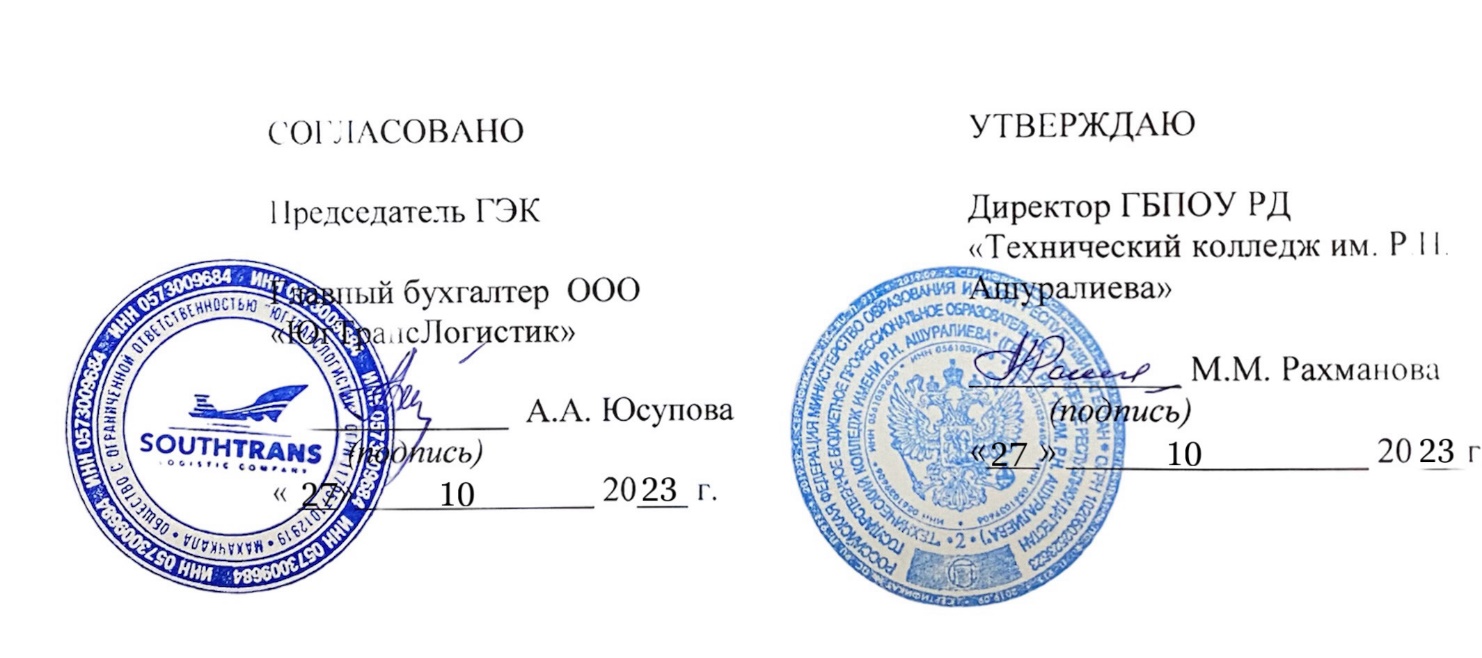 Вид аттестацииУровень ДЭСоставная часть КОД (инвариативная /вариативная)Продолжительность ДЭПА-Инвариативная часть1 ч. 30 мин.ГИАбазовыйИнвариативная часть2 ч. 30 мин.ГИАпрофильныйИнвариативная часть3 ч. 30 мин.ГИАпрофильныйСовокупность информативной и вариативной частине более 4 ч. 30 мин.